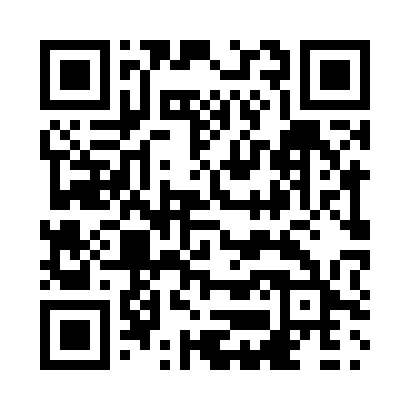 Prayer times for Mount Forest, Ontario, CanadaMon 1 Jul 2024 - Wed 31 Jul 2024High Latitude Method: Angle Based RulePrayer Calculation Method: Islamic Society of North AmericaAsar Calculation Method: HanafiPrayer times provided by https://www.salahtimes.comDateDayFajrSunriseDhuhrAsrMaghribIsha1Mon3:545:441:276:479:0911:002Tue3:555:451:276:479:0910:593Wed3:565:461:276:479:0910:594Thu3:565:461:286:479:0910:585Fri3:575:471:286:479:0810:576Sat3:585:481:286:479:0810:577Sun4:005:481:286:469:0810:568Mon4:015:491:286:469:0710:559Tue4:025:501:286:469:0710:5410Wed4:035:511:286:469:0610:5311Thu4:045:511:296:469:0610:5212Fri4:065:521:296:459:0510:5113Sat4:075:531:296:459:0410:5014Sun4:085:541:296:459:0410:4915Mon4:105:551:296:449:0310:4816Tue4:115:561:296:449:0210:4717Wed4:125:571:296:449:0110:4518Thu4:145:571:296:439:0110:4419Fri4:155:581:296:439:0010:4320Sat4:175:591:296:428:5910:4121Sun4:186:001:296:428:5810:4022Mon4:206:011:296:418:5710:3823Tue4:216:021:296:418:5610:3724Wed4:236:031:296:408:5510:3525Thu4:246:041:306:408:5410:3426Fri4:266:051:296:398:5310:3227Sat4:276:061:296:398:5210:3128Sun4:296:081:296:388:5110:2929Mon4:316:091:296:378:5010:2730Tue4:326:101:296:368:4910:2631Wed4:346:111:296:368:4710:24